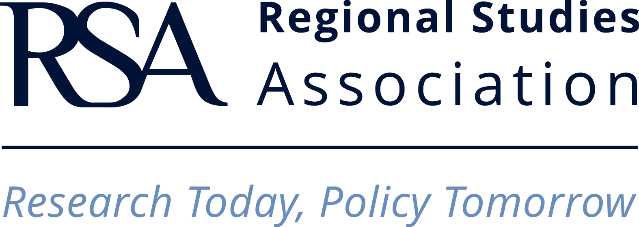 EARLY CAREER GRANT SCHEMEMidterm Activity ReportThe Midterm Activity Report should be submitted within 9 months of starting the research.Award information detailsA. Timings of the research B. Please compare the proposed timetable for the research in the application with the current progress.Use of the RSA fundingResearch overview of the major achievements since the start of the project (max 700 words)The information provided in this section will only be made available to the RSA Research Committee. The summary should be a stand-alone description of the project and its outcomes so far.Describe the outcomes of the achievements performed during the period covered by this report, in terms of:Research, Achievements and ImpactNovel and/or Unconventional MethodologiesInter and Cross Disciplinary DevelopmentsKnowledge Transfer and ExchangeMajor problems/difficultiesThe information provided in this section will only be made available to the RSA Research Committee.Please specify any major problems/difficulties you may have encountered so far or anticipate in the near future (scientific problems, data collection, methodology, technical problems, relevant support provided by the host institution - working space, access to facilities, equipment, resources, etc.). Please suggest possible corrective actions.Published outputs, products or by-products of research (one copy of any publication should be attached to this report)Dissemination/NetworkingOther collaborationPlease indicate whether any research funded by the RSA or arising from the RSA-sponsored phase of research has resulted in interactions with the public or private sector. Please indicate if co-sponsored publications or reports have arisen. Please list any specific public or private sector audiences who might benefit from the research.Attachments:   Provide details of other attachments you would like to submit for consideration	Signature					DatePlease send the completed report to: ecgrant@regionalstudies.org  Any queries should be addressed to ecgrant@regionalstudies.org or by telephoning +44 (0)1273 698 017. Title: Name: Name: Title: Surname:Surname:RSA membership ID number: RSA membership ID number: Award number: Title of the research project:Title of the research project:Title of the research project:Grant holder’s contract detailsPostal address:Telephone/ Mobile phone: E-mail address:Name of the Department:Name of the Institution:Grant holder’s contract detailsPostal address:Telephone/ Mobile phone: E-mail address:Name of the Department:Name of the Institution:Grant holder’s contract detailsPostal address:Telephone/ Mobile phone: E-mail address:Name of the Department:Name of the Institution:Name, surname and address of head of the department:Postal address:Telephone/ Mobile phone: E-mail address:Name, surname and address of head of the department:Postal address:Telephone/ Mobile phone: E-mail address:Name, surname and address of head of the department:Postal address:Telephone/ Mobile phone: E-mail address:Date of the award day/month/yearStart date of the research day/month/yearExpected end date of the research day/month/yearDetails (title of work, name of journal where applicable)Date of publication or stage of the publicationBook and Book chapter (authored/edited, critical edition)Journal article, Open access journal article Other including e-publication (Database, digital archive or dataset, website)Other electronic output and media coverage or dissemination (Magazines, Newsletters, Blogs, Facebook, Linkedin, Twitter etc)Details (title of the conference, date, venue, organizers, number of participants, etc)Seminars, Conferences presentations - Participation in the RSA conferences and other events, consultations etc (please specify)Collaboration with other HEI(s), Visits made by overseas visitors,Visit made to overseas HEI(s)Participation in academic network(s)OtherDescription (with date of publication, if applicable)Interactions with government/public bodiesReports co-sponsored by government/public bodiesInteractions with the private sectorReports co-sponsored by the private sectorAny other outputs/ outcomes (please describe) Regional Studies AssociationSussex Innovation CentreFalmer Brighton BN1 9SBUnited KingdomReg. Charity No. 1084165 – Reg. in England and Wales No. 411628Website: www.regionalstudies.org Tel: +44 (0)1273 698 017 Email: office@regionalstudies.org facebook.com/regionalstudiesassociation linkedin.com/in/regionalstudiesassociation Twitter: @regstudRSA Blog: https://blog.regionalstudies.org/ e-Zine Regions: https://regions.regionalstudies.org/ 